Areas Between Curves and LinesWe are often interested in areas formed between curves and lines. It is important to sketch the graph to consider which areas we need to calculate.ExampleDetermine the area between the lines with equations  and 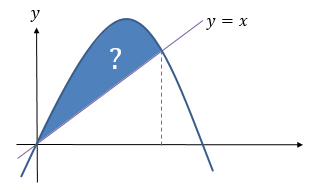 ExampleThe diagram shows a sketch of the curve with equation  and the line with equation .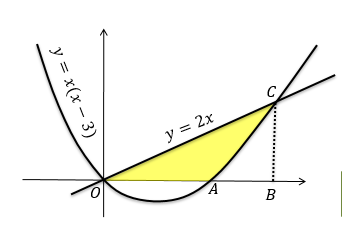 Find the area of the shaded region .Test Your Understanding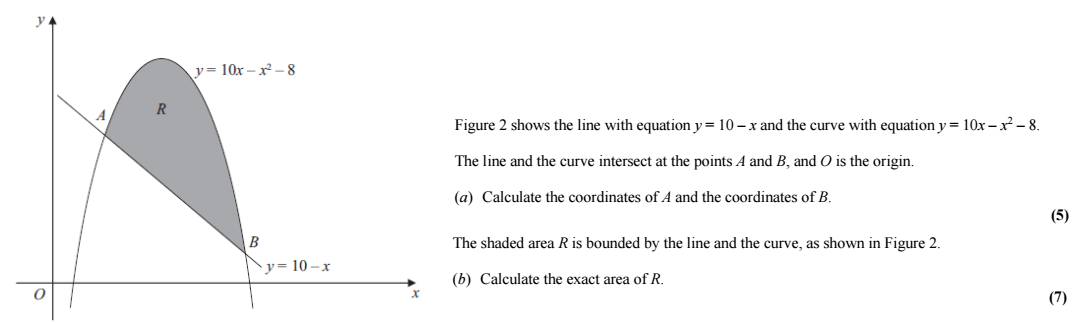 If the top curve has equation  and the bottom curve , the area between them is:This means you can integrate a single expression to get the final area, Extension[MAT 2005 1A] What is the area of the region bounded by the curves  and ?[MAT 2016 1H] Consider two functionsFor precisely which values of  is the area of the region bounded by the -axis and the curve  bigger than the area of the region bounded by the -axis and the curve ?(Your answer should be an inequality in terms of )